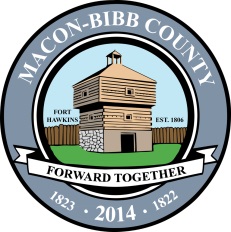 Business Development Services200 Cherry Street, Suite 202Macon, GA 31201Permit Holder AffidavitFor Projects Involving Demolition, Wrecking or RenovationThe undersigned hereby acknowledges that the issuance of this  permit does not in any way grant permission to the owner, owner’s representative or permit holder to proceed with  demolition, wrecking, or renovation prior to the filing of the ten day “Project Notification For Asbestos Renovation, Encapsulation or Demolition” required by Georgia Law and administered by the   Georgia Environmental Protection Division.  In most cases, Georgia Law requires both the owner and demolition contractor to assure the building is thoroughly inspected by an Accredited Asbestos Inspector for materials that contain asbestos and requires notification even if no asbestos is present in the building.  Other environmental issues such as asbestos removal, lead abatement, ground contamination, etc., may have EPD regulations that could affect your project.Project Address: ______________________________________Print Name: __________________________Signature: ___________________________		Date: ___________ _________________________________________________________                                                         Office Use Only:Permit Number: ________________________________ 	Processed By: __________________________________________